									Name________________________									Date ________________ Hour ____ 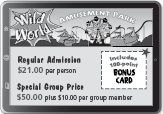 Liz and Theo want to visit Wild World with theirfriends. Theo checks if the park offers specialprices for groups larger than 3 people. He findsthis information on the park’s Web site:A.	Study the rule.1.	a.	Complete the table to show the admission price for groups of size 4, 8,		12, 16, 20, 24, 28, 32, 36, and 40 people.Wild World Admission PricesThen sketch a graph of the data on the coordinate grid below.Wild World Admission Prices	b.	Describe the pattern of change that 	shows up in the table and graph.2.	a.	Describe in words how you can calculate the admission price for a group with any number of people.	b.	Write an equation relation admission price, p, to group size, n.c.	How is this pattern of change in prices for group admission similar to the pattern of change for the equations in problem 3.2?		How is it different?3.	a.	Describe how you can use the table, graph or equation to find the cost		for 18 people.b.	Describe how you can use the table or graph to find the number of people in the group if the total charge is $350 or $390?B.	Admission to Wild World includes a bonus card with 100 points that can be spent
on rides. Rides cost 6 points each.1.	Complete the table below to show a customer’s bonus card balance after various numbers of rides.Bonus Card Balance	2.	Explain how you can calculate the number of points left after any number of rides.3.	Write an equation showing the relationship between points left
on the bonus card and number of rides taken.4.	How does cost per ride appear in the equation?	How does the number of bonus points at the start appear in the equation?5.	Sketch a graph of the relationship between points left and
number of rides for up to 20 rides.Bonus Card BalanceDescribe the relationship between the variables.C.	Liz wonders whether they should rent a cart to carry their backpacks. 	The equation c = 20 + 5h shows the cost in dollars c of renting a cart for h hours.	1.	What information does each number and variable in the expression 20 + 5h represent?	2.	Use the equation to complete the table below showing the cost of renting a cart for 0, 1, 2, 3, 4, 5, and 6 hours.Golf Cart RentalThen make a graph of the data on the coordinate grid below.Golf Cart Rental3.	Explain how the cost per hour shows up in the table, graph, and equation.4.	Explain how the 20 in the equation is represented in the table and in the graph.5.	Which of the following points satisfy the relationship represented by the equation? Explain your reasoning.(0, 4)		(0, 20)		(7, 55)Number in Group481216202428323640PriceNumber of Rides0123571015Points on Card100Number of Hours0123456Rental Cost